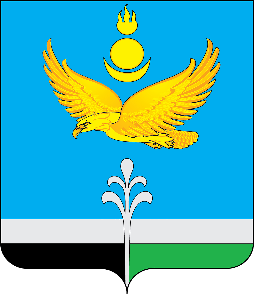 РОССИЙСКАЯ ФЕДЕРАЦИЯИРКУТСКАЯ ОБЛАСТЬНУКУТСКИЙ РАЙОН АДМИНИСТРАЦИЯМУНИЦИПАЛЬНОГО ОБРАЗОВАНИЯ «НУКУТСКИЙ РАЙОН»ПОСТАНОВЛЕНИЕ07 февраля 2023                                               № 58                                        п. НовонукутскийО внесении изменений в постановление Администрации муниципального образования«Нукутский район» от 10.01.2014  № 12 «Об утверждении Положения о порядке установленияплаты, взимаемой с родителей (законных представителей) за присмотр и уход за ребенком в муниципальных образовательных учреждениях, реализующих основные общеобразовательные программыдошкольного образования»В соответствии с Федеральным законом Российской Федерации от 29 декабря 2012 г. № 273-ФЗ «Об образовании в Российской Федерации», в соответствии с Указом Президента Российской Федерации от 21 сентября 2022 г. № 647 «Об объявлении частичной мобилизации в Российской Федерации», с распоряжением Губернатора Иркутской области от 8 ноября 2022 г. № 338-р «Об утверждении Перечня мер социальной поддержки, предоставляемых в Иркутской области участникам, специальной военной операции, проводимой с 24 февраля 2022 г. и членам их семей», руководствуясь ст. 35 Устава муниципального образования «Нукутский район», АдминистрацияПОСТАНОВЛЯЕТ:Внести в постановление Администрации муниципального образования «Нукутский район» от 10.01.2014 № 12 «Положение о порядке установления платы, взимаемой с родителей (законных представителей) за присмотр и уход за ребенком в муниципальных образовательных учреждениях, реализующих основные общеобразовательные программы дошкольного образования» (далее – постановление) следующие изменения:	1.1. В раздел 4 пункта 4.1 добавить:«4.1.1. Призванные на военную службу по мобилизации в Вооруженные Силы Российской Федерации;4.1.2. Проходящие военную службу в Вооруженных Силах Российской Федерации по контракту (не являющиеся лицами, призванными на военную службу по мобилизации в Вооруженные Силы Российской Федерации) или находящиеся на военной службе (службе) в войсках национальной гвардии Российской Федерации, в воинских формированиях и органах, указанных в пункте 6 статьи 1 Федерального закона от 31 мая 1996 г. № 61-ФЗ «Об обороне», для обеспечения выполнения задач в ходе специальной военной операции;4.1.3. Заключившие контракт о добровольном содействии в выполнении задач, возложенных на Вооруженные Силы Российской Федерации, для обеспечения выполнения задач в ходе специальной военной операции.»2. Опубликовать настоящее постановление в печатном издании «Официальный курьер» и разместить на официальном сайте муниципального образования «Нукутский район.3. Контроль за  исполнением настоящего постановления возложить на заместителя мэра муниципального образования «Нукутский район» по социальным вопросам М.П. Хойлову.Мэр                                                                                            С.Г. Гомбоев